CERERE PENTRU ACORDAREA PREMIULUI  PENTRU ÎMPLINIREA A 50 DE ANI DE LA  CĂSĂTORIEDomnule Primar,	Subsemnatul ___________________________și subsemnata______________________, domiciliați în com. Bratca, sat____________, nr.___________, jud.________________, căsătoriți de la data de __________________, conform certificatului de căsătorie seria și nr._____________, prin prezenta, vă aducem la cunoștință că am împlinit 50 de ani de la căsătorie și vă rugăm să ne acordați premiul oferit de Primăria Bratca.Anexăm prezentei:Copie certificat căsătorie;Copie C.I./ buletin de identitate soț și soție;Copie certificat naștere soț și soție.Data                                                                                                             Semnătura        Timp estimat de completare 5 minute,,Datele din cuprinsul prezentului formular sunt solicitate de către Primăria Bratca în calitatea sa de autoritate publică locală, pentru exerciatrea atribuțiilor sale, în baza prevederilor legale incidente.’’ROMÂNIA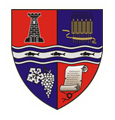 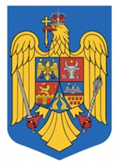 JUDEȚUL BIHORCOMUNA BRATCAPRIMARLocalitatea Bratca, Nr.126, Cod Poștal: 417080, CIF:4738400,Web: www.primaria-bratca.ro, Tel. 0259/315650, Fax: 0259/473256,E-mail: primaria.bratca@cjbihor.ro, primariabratca@yahoo.comNr.______din ___________